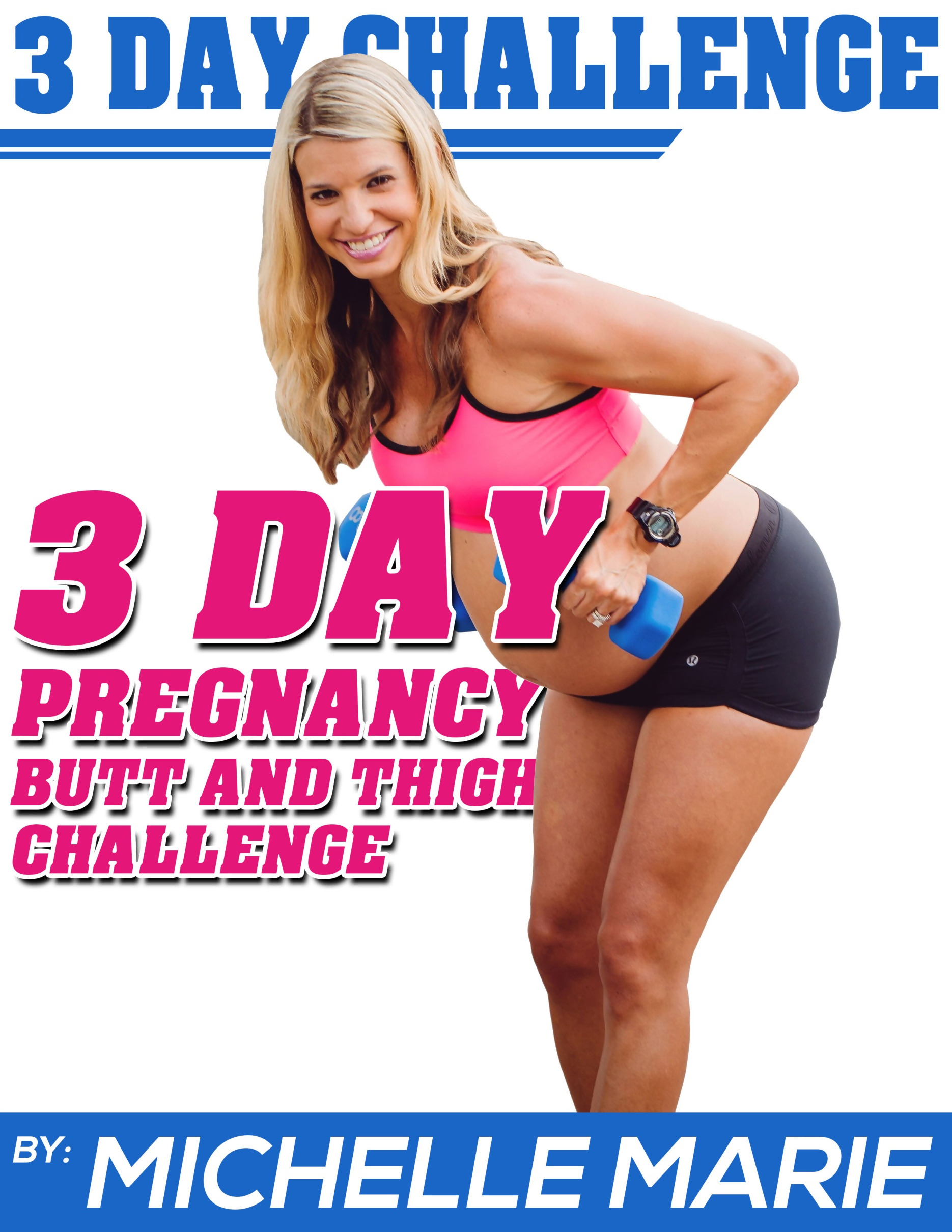 Day 3 WorkoutDay 3 WorkoutDay 3 WorkoutDay 3 WorkoutEXERCISEREPSSETSRESTA1. Side Walking Plie Squats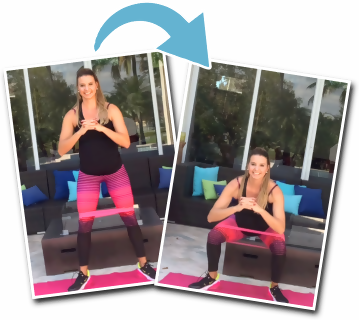 10 per side (20 total)2-30A2.  Bent Knee Bank Hip Extension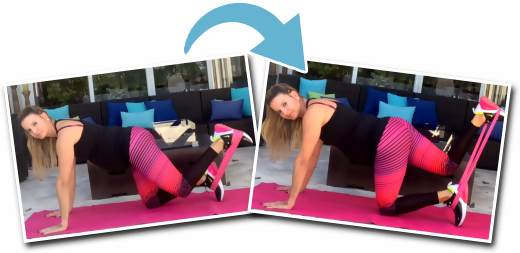 202-30A3.  Side Lying Side Band Abductions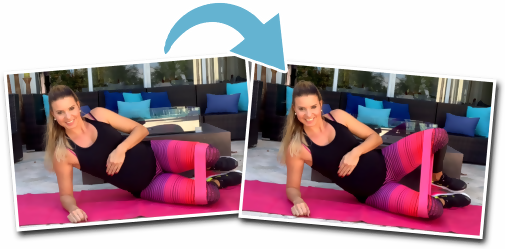 20 per side and 20 pulses per side2-30A4.  Flutters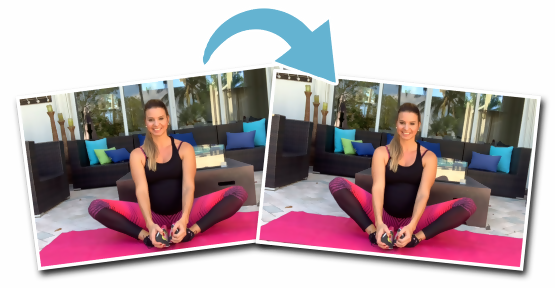 Alternate Flutters 5 seconds with Hold down 5 seconds2-360-90 Seconds